This week we continued to read books written and illustrated by Ezra Jack Keats. We learned that his stories are inspired from his childhood experiences.We read books about the presidents and identified them on our money. After looking at pictures of the earlier presidents we noticed that their clothes, homes, and mode of transportation were very different from ours today. 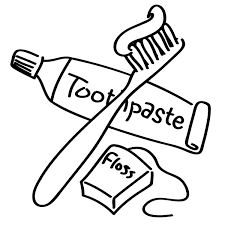 Next week we will read books about dental health.Our most recent sight words to review aredid     they     make     takeWe are reviewing the short and long vowel sounds. We learned about the silent ‘e’ and how it changes words like can into cane and kit into kite.We practiced making –op words. We changed just the first letter and tried to think of all the new words we could make. We read the stories Make It Pop! and Six Pigs Hop.* * * * * * * * * * * * * * * * *This week we did opinion writing in response to the question Should we have pizza for lunch every day? We talked in groups about the pros and cons of eating pizza every day. Then we wrote Yes, because … or No, because …At the end we shared our opinions with the class. Some of us thought having pizza every day would be great. However, most of us agreed that while we like pizza, we wouldn’t want to eat it every day.In math we continue to work on the following skills:solve addition and subtraction number stories.count back from 20.count past 100 by 1s and 10s.count forward from a given number.give the next number in a sequence.write numbers to 100 on a number grid.identify penny, nickel, dime* * * * * * * * * * * * * * * * *Last week we had a school-wide assembly called the The NED Show. It is a character education program that entertains students with yo-yo and magic tricks while teaching the importance ofNever give upEncourage othersDo your best You can go online to see cool yo-yo tricks and other videos at www.thenedshow.comDue to the cold/snow days the following early release Fridays will convert to full instructional days: March 6, 13 and 20.Next week is Parent-Teacher conferences. Save the Date:April 22nd at 6:00 p.m. is the kindergarten music program at Jeffery. The lyrics were sent home for the children to practice. You can visit Ms. Roland’s music web page at http://prairielane.kusd.edu/classrooms/ms-roland		The password is PLHave a wonderful weekend!**See other side for Calendar of Events**